DateApril 14, 2017 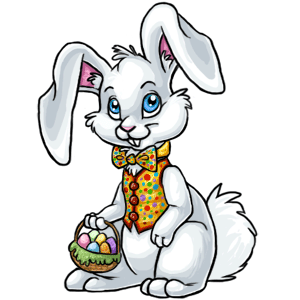 Working GroupAccess Services & Resource SharingTask ForceResource Sharing Governance Task Force Report SummaryResource Sharing TestingA tentative testing schedule has been developed:April 3-7•Test plan created and approved as of April 7•Workflow document created and approved as of April 7•Printing instructions documented created and approved as of April 7April 10-14•Hold up to 6 one hour testing sessions that could be open to all. April 17-21•Hold up to 6 one hour training sessions that could be open to all April 24-28•Hold up to 6 one hour training sessions that could be open to all May 1-5•Catch up week - re testing of fixes May 8-12•Testing and final config agreed toJuly 10•Go Live on Peer 2 PeerThe GTF has worked on a testing script.  The GTF met multiple during the week of April 10th to run though the borrowing and lending process.  The printing method developed by Cal Poly San Luis Obispo was tested and appears to be a successful method for printing book straps, book stickers, and book flags.DescriptionAction ItemsDetermine times for additional testing sessions for upcoming weeksFormalized recommendations for replacement feel and fulfillment response time policies.ROTA considerations – an initial design for the ROTA has been presented.  Still need current statistics to determine order.  I-SPIE sent out a call for statistics; the deadline to submit statistics is 2/3.  Check with I-SPIE for statistics and then re-evaluate current ROTA design.   